 
Austrian Medical Chamber
Weihburggasse 10-12
1010 Vienna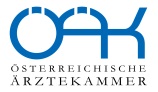 AUSTRIAVia the State Medical ChamberEvaluation formRecognition of foreign training periods (§ 14 ÄrzteG)This evaluation form serves as evidence of medical training periods completed in countries -which do not issue/provide standardized country-specific certificates.Medical trainingHospital/Doctor‘s officeDepartmentJob descriptionPersonal data:Personal data:Personal data:Personal data:Surname:First name:First name:Date of birth: Training period:Training period:Training period:Training period:Training period:from:to:Medical training institution Medical training institution Medical training institution Hospital:Department:Name and speciality of the trainer:Name and speciality of the trainer:Name and speciality of the trainer:Doctor’s office:Practice owner:Officially recognized training institution* in the field of:Officially recognized training institution* in the field of:Officially recognized training institution* in the field of:Officially recognized training institution* in the field of:formonthsmonthsmonthssince:(date)* A verification by the competent authority has to be attached. * A verification by the competent authority has to be attached. * A verification by the competent authority has to be attached. from:to:in the field of:doctor in training (basic medical training/Turnusarzt)doctor in training (basic medical training/Turnusarzt)as a specialty registrar (specialist training/Facharztausbildung)as a specialty registrar (specialist training/Facharztausbildung)other tasks:Extent of employment:%hours per weekhours per weekclinical%% outpatient departmentnon-clinical%%%%Average number of night-/weekend- and holiday shifts per month:Absence: (total)Absence: (total)Absence: (total)Absence: (total)Absence: (total)Absence: (total)Absence: (total)Absence: (total)Absence: (total)Holiday:days days days days days days days Sick leave:daysdaysdaysdaysdaysdaysdaysMaternity/Parental leave:Maternity/Parental leave:Maternity/Parental leave:from:to:Other reasons:Other reasons:Other reasons:daysdaysThe training was funded by:The training was funded by:the hospitala national institution by means of a scholarship (please indicate)Others (please indicate)Name:Address:Phone:E-mail:Website:The hospital is under the authority of the following institution:Name and speciality of the medical director:The hospital comprises the following departments: Total number of beds:Department name:Name and speciality of the head of the department:Number of beds at the department:Outpatient department:yesNumber of patients per day:noNumber of (medical) employees at the department:Number of (medical) employees at the department:Number of (medical) employees at the department:licensed general medical practitioners:licensed specialists:doctors in training:Equipment of the department:Technical facilities:Field of medical services provided (diagnostic and therapeutic):Detailed description of the doctor’s medical practice, as well as detailed information about acquired knowledge and skills (if required, a catalogue of undertaken surgeries, ultrasounds or other relevant treatments and interventions has to be attached):Additional qualifications, courses, specialty-related projects or research activities:Additional notes by the trainer:This is to certify the accuracy of the statement____________________________________________Doctor in trainingName and signature____________________________________________TrainerName and signature____________________________________________Head of the department / Practice ownerName and signature_____________________________________SealDate (dd.mm.yyyy)Place